Tarifs dessalinisateur Cape Mustang   Pompe de gavageProduits entretien dessalinisateur  Accessoires dessalinisateurs Cape MustangSECURITE   (homme à la mer) PORTIQUEBILLES POULIE ET CHARIOT Etai largable Cape Mustang Étai largable ou ridoir de Pataras Cape Mustang pour étai en textile
L’étai largable est fort pratique pour la grande majorité des voiliers naviguant à partir de force 4. Pour des vents supérieurs à force 7 c’est la seule solution viable, car toute forme de voile installée sur l’étai avant aura un centre de gravité mal placé à la proue du voilier, ce qui est dangereux pour le comportement du voilier
De plus, les forces importantes du vent mettent à rude épreuve, la voile sur enrouleur et le mécanisme de l’enrouleur pouvant aller jusqu’à la rupture.
L’installation d’un étai largable permet d’équiper votre voilier d’un tourmentin, d’une trinquette voire d’une trinquette équipée avec 1 ris. 
Un étai largable permet de gréer une trinquette bien coupée, au bon grammage, ce qui permet d’augmenter l’écoulement laminaire de la grand-voile, donc d’avoir une voile bien plus performante et plus sécurisante qu’un génois. Cela apporte performance et confort dès que la force du vent s’amplifie.  
L’étai largable est le système le plus performant pour installer un tourmentin ou une trinquette qui sont les voiles les plus adaptées pour maintenir le bateau aux allures de fuite ou de cape.
Les étais largables Cape mustang ont été conçus pour faciliter la vie des navigateurs.
- Ils utilisent un étai en cordage qui offre l’avantage de la résistance des nouveaux cordages performants, une installation et une utilisation faciles. Finie l’utilisation de câbles inox lourds qui raguent sur le mât ou qui risquent de blesser les navigateurs. 
- Un système à cliquets simple à utiliser, fiable qui s’adapte à toutes les longueurs d’étai textile. ( Copyright)
- L’étai en textile reste toujours à poste sur le mât dans sa partie haute. Sur le pont on peut facilement déplacer l’étai largable à cliquets en divers points du voilier, ou le déposer pour éviter le vol lorsque le bateau est immobilisé sans surveillance.
- Dans le cas du rangement du cliquet largable dans le voilier il faudra simplement étarquer l’étai sur les filières ou sur un taquet en pied de mât. 
- Pour un marin normal la force de tension sur l’étai sera à son maximum de 600 à 1100 kilos.
- Le seuil de rupture des étais largables Cape mustang sont de 9,8T pour la version E40 et 5.6 T pour la version E24 
- Cape Mustang a conçu deux étais largables : une version E40 pour voiliers jusqu'à 16 mètres ou surface de voile de 40m2 et une version E24 pour voiliers jusqu'à 12 mètres ou une surface de voile de 24m2. (Modèle étarquable avec une manivelle de winch 
- Les étais largables Cape Mustang sont équipés de deux points d’amures pour les propriétaires qui souhaitent équiper leur trinquette d’un ris.
- Les étais largables Cape Mustang peuvent être aussi utilisés comme ridoir de pataras en diverses formules (directe, en patte d’oie, ou mouflé) Alternateur à basse vitesse d'arbre d'hélice Cape MustangMotorisation de pilote automatiqueEntrainement pignons/chaineChaine 5/8 inox, résistance 1925 kilos 46€ le mètre attache rapide inclus, 92€ les 2 mètres et 138€ les 3mètresMotorisation de pilote Entrainement par bielletteHydrogénérateur Cape Mustang RéservoirTrappe de visite pour réservoir ou nable Trappe ou nable en aluminium marine (Type 1 /  2  et 3)parfaitement étanche, joints 2mm d’épaisseur résistant aux hydrocarbures, Trappe  anodisée, couleur gris (ton variant en fonction des bains, fermeture par vis BTR inox diamètre 5mm A4, têtes fraisées.Fixation cercle par vis inox M5 et avec 2 contre-plaques alu marine à l’intérieur du réservoirLe modèle Type 4 étant en matière de synthèse ne sont pas sujet à l’électrolyseOption : Usinage pour jauge mécanique au centre du couvercle ou usinage jauge électrique : 15 €               Usinage pour pose lampe UV au centre du couvercle 10 €Tarifs câbles Cape MustangEmmagasineur  SweggenEmmagasineur d’un design élégant et robuste en aluminium très résistant aluminium 7075 anodisé et ErtacetalAxes de déverrouillage à ouvertures rapides  avec 2 doigts seulement.Un très bon rapport qualité prix.Une grande fiabilitéRoulements à billes en inox étanches et fortement dimensionnés.Enroulement doux et régulier.Drosse  parfaitement centrée  et guidée dans un carter en Ertacétal pour une protection périphérique antichoc.Accessoires : Filoir ouvrant et bloqueur double sur chandelierEmbout  de manille textile et drosse en 125, 250, 375,500.Adaptateur top down pour 125 et 250Poulie de mouflage.Tarif 2023-Tarif en Euro TTC.-Pour les clients non résidants en CE, possibilité de vente sous douanes type Pablo, donc paiement TTC puis remboursement de la TVA par virement bancaire dès que la marchandise quitte la frontière Européen et que l'achat est validé par les douanes, dans ce cas fournir passeport, relevé d'identité bancaire et attestation de non résidants CE. - Possibilité de vente avec facture intracommunautaire en HT  pour les professionnels (justifier dans ce cas le n° intracommunautaire de la société EU)-Possibilité de vente HT à l’export pour tous clients hors CE. (Exemple Suisse, Saint Martin, Tahiti etc.). Dans ce cas la marchandise est vendue HT mais il faudra acquitter localement les taxes locales qui peuvent varier de 0% comme Saint Martin à X droits et taxes, cela en fonction des taxes du pays destinataire. ( en général c’est le transitaire qui encaisse les frais) 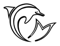 Tarif général Cape Mustang                            1éme trimestre 2024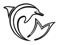 Dessalinisateurs modulaires        Gamme Essentiel	(Garantie 3 ans)Gamme avec réglage de la pression sur le tubePerformances données avec salinité de 35 kg de sel/m3 et une température d’eau de 25° tolérance 5%Note : version à eau très silencieuse 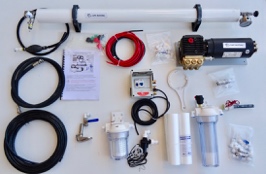 -Pompe laiton ou inox avecpistons céramique-Moteur refroidissement air ou eau -Lampe UVC pour réservoirModèleProductionLitres/heureLitres/jourMoteurPuissanceTensionMembraneNombreMembraneDiamètreLongueurPompeGavageRefroidissementmoteurPompeTarif EuroTTCTarif EuroHTE32/12V/A/L32 litres/heures768  litres/jour340 watts12DC125212.5 pouces21 poucesouicirculationairlaiton3600.003000.00E55/12V /A/L55 litres/heure1320 litres/jour455 watts12v DC1SW 25402.5 pouces40 poucesouiairlaiton3800.003166.67E55/12V/A/I 55 litres/heure 1320 litres/jour455 watts12v DC125402.5 pouces40 poucesouiairinox4550.003791.67E55/12V E/L55 litres/heure1320 litres/jour455 watts12v DC125402.5 pouces40 poucesouieaulaiton4350.003625.00E55/12V/E/I 55 litres/heure 1320 litres/jour455 watts12v DC125402.5 pouces40 poucesouieauinox5100.004250.00E59/12V/A/L59 litres/heure 1416 litres/jour455 watts12v DC140214 pouces21 poucesouiairlaiton3940.003325.00E59/12V/A/I59 litres/heure 1416 litres/jour455 watts12v DC140214 pouces21 poucesouiairinox4690.003908.00E59/12V/E/L59 litres/heure 1416 litres/jour455 watts12v DC140404pouces40 poucesouieaulaiton4490.003741.67E59/12V/E/I 59 litres/heure 1416 litres/jour550watts12v DC140404pouces40 poucesouieauinox5240.004366.67E93/12V/E/L59 litres/heure 1416 litres/jour455 watts12v DC140404pouces40 poucesouieauLaiton4675.003895.83E93/12V/E/I 59 litres/heure 1416 litres/jour550watts12v DC140404pouces40 poucesouieauInox5425.004520.83Version 24V Gamme identique 12VAjouter 100€ àla gamme 12VVersion 230V 110 à 250 litresairlaiton ou inoxSur devis Dessalinisateurs modulaires       Gamme ExplorerUsage intensifAvec tableau encastré et coffret électrique (Garantie 3 ans)Moteur 24 volts refroidissement à eauMoteur 230V refroidissement à airDessalinisateurs modulaires       Gamme ExplorerUsage intensifAvec tableau encastré et coffret électrique (Garantie 3 ans)Moteur 24 volts refroidissement à eauMoteur 230V refroidissement à airDessalinisateurs modulaires       Gamme ExplorerUsage intensifAvec tableau encastré et coffret électrique (Garantie 3 ans)Moteur 24 volts refroidissement à eauMoteur 230V refroidissement à airDessalinisateurs modulaires       Gamme ExplorerUsage intensifAvec tableau encastré et coffret électrique (Garantie 3 ans)Moteur 24 volts refroidissement à eauMoteur 230V refroidissement à air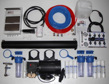 ModèleProductionLitres/heureLitres/jourMoteurPuissanceTensionMembraneNombreMembraneDiamètreLongueurPompeGavageTarif EuroTTCTarif EuroTTCTarif EuroTTCTarif EuroHTTarif EuroHTTarif EuroHTEx150/1100Minox150 litres/heure3600 litres /jours1500 watts 230 mono14 pouces40 poucesoui7851.007851.007851.006542,506542,506542,50E230I/2200Minox230 litres/heure5520 litres /jours2200 watts230 mono14 pouces40 poucesoui8930,008930,008930,007441.677441.677441.67Dessalinisateurs modulaires       Gamme OasisUsage intensif, le dessalinisateur des professionnels Nourrices et commande et contrôle avec tableau encastré(Garantie 3 ans) les modèles avec refroidissement  à eau sont silencieuxAvec lampe UVC dans le filtre tamisDouble filtration Dessalinisateurs modulaires       Gamme OasisUsage intensif, le dessalinisateur des professionnels Nourrices et commande et contrôle avec tableau encastré(Garantie 3 ans) les modèles avec refroidissement  à eau sont silencieuxAvec lampe UVC dans le filtre tamisDouble filtration Dessalinisateurs modulaires       Gamme OasisUsage intensif, le dessalinisateur des professionnels Nourrices et commande et contrôle avec tableau encastré(Garantie 3 ans) les modèles avec refroidissement  à eau sont silencieuxAvec lampe UVC dans le filtre tamisDouble filtration Dessalinisateurs modulaires       Gamme OasisUsage intensif, le dessalinisateur des professionnels Nourrices et commande et contrôle avec tableau encastré(Garantie 3 ans) les modèles avec refroidissement  à eau sont silencieuxAvec lampe UVC dans le filtre tamisDouble filtration -Pompe laiton ou inox avecpistons céramique-Moteur refroidissement air ou eau -Lampe UVC pour réservoir-Pompe laiton ou inox avecpistons céramique-Moteur refroidissement air ou eau -Lampe UVC pour réservoir-Pompe laiton ou inox avecpistons céramique-Moteur refroidissement air ou eau -Lampe UVC pour réservoir-Pompe laiton ou inox avecpistons céramique-Moteur refroidissement air ou eau -Lampe UVC pour réservoirModèleProductionLitres/heureLitres/jourMoteurPuissanceTensionMembraneNombreMembraneDiamètreLongueurPompeGavageRefroidissementmoteurPompeTarif EuroTTCTarif EuroHTO55/12V /A/L55 litres/heure1320 litres/jour455 watts12v DC1SW 25402.5 pouces40 poucesouiairlaiton4800.004000.00055/12V/A/I 55 litres/heure 1320 litres/jour455 watts12v DC125402.5 pouces40 poucesouiairinox5550.004625.00O55/12V E/L55 litres/heure1320 litres/jour455 watts12v DC125402.5 pouces40 poucesouieaulaiton5350.004458.33O55/12V/E/I 55 litres/heure 1320 litres/jour455 watts12v DC125402.5 pouces40 poucesouieauinox6100.005083.33O59/12V/A/L59 litres/heure 1416 litres/jour455 watts12v DC140214 pouces21 poucesouiairlaiton4940.004166.67O59/12V/A/I59 litres/heure 1416 litres/jour455 watts12v DC140214 pouces21 poucesouiairinox5690.004741.67O59/12V/E/L59 litres/heure 1416 litres/jour455 watts12v DC140404pouces40 poucesouieaulaiton5490.004575.00O59/12V/E/I 59 litres/heure 1416 litres/jour550watts12v DC140404pouces40 poucesouieauinox6240.005200.00O93/12V/E/L59 litres/heure 1416 litres/jour455 watts12v DC140404pouces40 poucesouieauLaiton5675.004729.17O93/12V/E/I 59 litres/heure 1416 litres/jour550watts12v DC140404pouces40 poucesouieauInox6425.005375.00Version 24V Gamme identique 12VAjouter 100€ àla gamme 12VVersion 230V 110 à 250 litresairlaiton ou inoxSur devis Dessalinisateurs modulaires        Gamme weekendVersion très compact, complète, filtres, pompe de gavage, tuyauteries, câbles électriques, passe-coque etc.Dessalinisateurs modulaires        Gamme weekendVersion très compact, complète, filtres, pompe de gavage, tuyauteries, câbles électriques, passe-coque etc.Dessalinisateurs modulaires        Gamme weekendVersion très compact, complète, filtres, pompe de gavage, tuyauteries, câbles électriques, passe-coque etc.Dessalinisateurs modulaires        Gamme weekendVersion très compact, complète, filtres, pompe de gavage, tuyauteries, câbles électriques, passe-coque etc.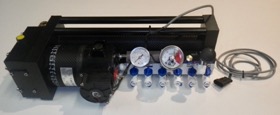 ModèleProduction Litres/heureLitres/jourMoteurPuissanceTensionMembraneNombreMembraneNombreMembraneDiamètreLongueurPompeGavageTarif Euro TTCTarif Euro TTCTarif Euro TTCTarif Euro HTW33/12V33 litres/heure l792 litres/jour400 watts12v DC112.5 pouces40 poucesOui5680568056804733,34W50/12V50 litres/heure1200 litres/jour450 watts12v DC114 pouces21 poucesOui5980598059804983.33W50/24V50 litres/heure1200 litres/jour450watts24v DC114 pouces21 poucesOui5980598059804983.33ModèleTensionProductionTarif Euro TTC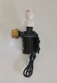 12/C/E12V   5 à 9 litres/mmUsage versions de 32 ou 55 ou 59 litres/heure avec pompe sous la flottaison Utilisable aussi pour les climatiseurs et les groupes froids modèle de circulation modèle avec peu de pression28 €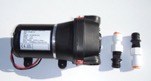 12/O/A12V    6litres/mm 15w Usage pour les versions 32 et 55 litres/heure104 €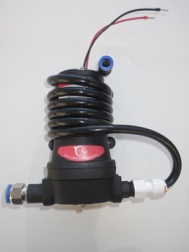 12/O/E12V6 litres/mmUsage uniquement pour les versions 32/55/59 litres/heuremoteur refroidi par eau154€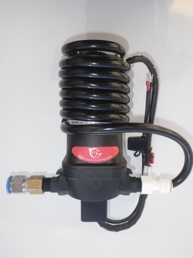  12/E/E12Và24V    6 à 13.5 litres/mmUsage pour les versions 93 litres/heurerégulation automatique du débitmoteur refroidi par eau294€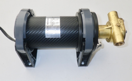 12/CM12V                  De 8,5 à 11.7 litres/mmUsage pour les dessalinisateurs 110 litres/heure490€230Vdivers version                  De 18 à 25.5litres/mmUsage pour les dessalinisateurs de 110 à 250 litres/H 110litres/heuredevisMembrane eau de mer dessalinisateur  Les membranes Filmtec, Nitto Hydranautic, Vontron, Tango, HJC peuvent être utilisées quelle que soit la marque du dessalinisateur et ont  toutes des performances élevées. Ce sont des membranes qui supportent des pressions importantes de dessalement et pas des membranes d’osmoseur basse pression. Les 4 derniers chiffres donnent la taille, les premières références qui sont indiquées avant peuvent changer d’un fournisseur à un autre.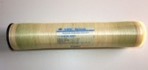 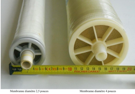 Modèle(membranes ayant des caractéristiques très proches donc compatibles entre elles)MarqueRéférence fournisseurTarifs Euro TTCMembrane diamètre 2.5 pouces, longueur 14 poucesNitto -HydranauticSWC-2514290€Membrane diamètre 2.5 pouces, longueur 21 poucesCM, Vontron,Tango,HJC en fonction des arrivagesSW/SWC/TF taille 2521310€Membrane diamètre 2.5 pouces, longueur 40 poucesCM, Vontron,Tango,HJC en fonction des arrivagesSW/SWC/TF taille 2540380€Membrane diamètre 4 pouces, longueur 21 poucesCM, Vontron,Tango,HJC en fonction des arrivagesSW/SWC/TF taille 4021410€Membrane diamètre 4 pouces, longueur 40 poucesCM, Vontron,Tango,HJC en fonction des arrivagesSW/SWC/TF taille 4040450€Pot de 1 kilo de méta bisulfite de Sodium avec une cuillère doseuse pour le stockage et la stérilisation des membranes Traitement pour 100 litres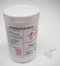 18€Pot de ½ kilo de méta bisulfite de Sodium avec une cuillère doseuse pour le stockage et la stérilisation des membranes Traitement pour 50 litres13.5€Jerrycan de 5 litres traitement antigel et stockage des membranes pour zones avec risque de gel.Très nombreux traitements possibles (voir fiche technique)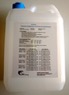 95€Cartouche filtrante 5 pouces lavable Modèle tamis, calibre 100 ou 50 microns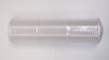 9€Cartouche filtrante 10 pouces lavableModèle tamis, calibre 100 ou 50 microns12€Cartouche filtrante 5 poucesCharbon actifJetable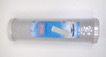 9€Cartouche filtrante 10 poucesCharbon actifJetable11€Cartouche filtrante 5 poucesCalibre 5 microns ou 20 micronsJetable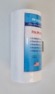 3€Cartouche filtrante 10 poucesCalibre 5, 20 microns ou 50 micronsJetable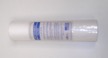 3.2€AccessoiresPhotosPhotosTarifs TTCCompteur horaire Noir 6 à 50V avec voyantDiamètre extérieur 58 mmDiamètre perçage de 51,2 mmCercle extérieur inox 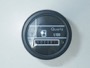 27€27€Compteur horaire Blanc 6 à 50V avec voyantDiamètre extérieur 58 mmDiamètre perçage de 51,2 mCercle extérieur inox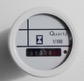 27€27€Compteur horaire Noir 6 à 50V avec voyantDiamètre extérieur 58 mmCercle extérieur acierDiamètre perçage de 51,2 mm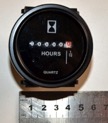 12€Contacteur de puissance 12 volts ou 24 voltsCapacité 150 ampèresDurée de vie 50000 heuresAction : 1 millionConsommation 8/13 wattsHauteur 83 mm, largeur 62, épaisseur 49 mm 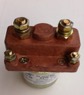 28,5€Contacteur de puissance 12 voltsCapacité 200 ampèresAvec ventilateur Hauteur 75 mm, largeur 45, épaisseur 55 mm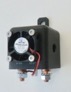 38.00€Pressostat tout inox Coupure proche 67.5 bars + ou -2.5 barsCâble 360 mmG ¼ MâleDiamètre 22 longueurs 51 mmCycles : 50000Utilisation de -40 à 135° environ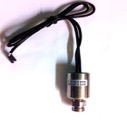 75€Soupape de sécurité de décharge mécaniqueTarée à 70 bars (possibilité de tarage différent possible) Robuste construction en inox 316L Entrée et sortie 3/8 mâle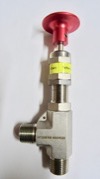 189Anode ¼ longueur adaptée dessalinisateur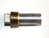 23€Anode 3/8 longueur adaptée dessalinisateur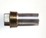 27 €Vanne inox 316Modèle papillon3/8 Mâle/femelle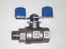 16€Vanne inox 316Modèle papillon½ Mâle/femelle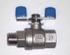 18€Vanne inox 316Modèle papillon¾ Mâle/femelle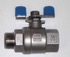 20€Passe coque inoxMâle 3/8Longueur 76mm, largeur 49mm hauteur 30+70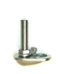 24€Passe coque inoxMâle ½Longueur 90mm, largeur 50 mm hauteur 30+70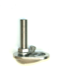 31€Manomètre tout inox 316-1 à 4 barsSortie perpendiculaire arrière ¼ MâleDiamètre 63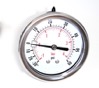 27€Manomètre tout inox 3160 à 6 barsSortie perpendiculaire arrière¼ MâleDiamètre 63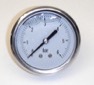 27€Manomètre tout inox 3160 à 50 barsSortie perpendiculaire arrière ¼ MâleDiamètre 63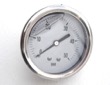 27€Manomètre tout inox 3160 à 100 barsSortie perpendiculaire arrière ¼ MâleDiamètre 63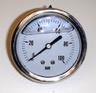 27€Manomètre de tableau avec contact NO/NF 30va0 à 100 bars Permet de contrôler et de gérer la pression maximum d’utilisation du dessalinisateur sortie AR en ¼ BSP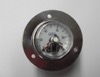 81€Manomètre vertical avec contact NO/NF 30va0 à 100 bars Permet de contrôler et de gérer la pression maximum d’utilisation du dessalinisateur sortie AR en ¼ BSP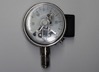 81€Kit porte filtre laiton chromé, petite hauteur, à installer avant la pompe de gavage.Tamis à filtre inox comprenant :1 tamis à filtre inox comprenant1 support inox1 clef de serrage2 embouts diamètre 15 et 2 raccords PUHauteur hors tout 140mm diamètre 76mm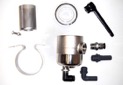 89€Kit porte filtre tamis/débulleur 10 pouces, à installer avant la pompe haute pression, pour la filtration de fine particules hauteur 380 mm comprenant :1 porte cartouche 10 pouces raccord ½F1 cartouche 5 microns 10 pouces1 support mural avec ses 4 vis inox1 clef de serrage2 embouts diamètre 15 ou diamètre 20ou raccord PU1 kit purgeur automatique avec guide PVC  (Cape Mustang)Prévu pour dessalinisateur de petite production de 50litres/heure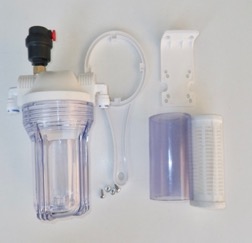 81.00€Kit 2 porte-filtres tamis/débulleur 10 pouces, à installer avant la pompe haute pression , pour la filtration des grosses et des micros particules hauteur 380 mm comprenant :2 porte-cartouches 10 pouces raccord ½F1 cartouche 20 microns 10 pouces1 cartouche 4 microns 10 pouces2 supports muraux avec vis inox1 clef de serrage2  kits purgeurs automatiques avec guide PVC  (Cape Mustang)Pour un filtration parfait pour dessalinisateur de 50 à 200 litres/heure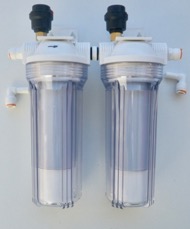 162.00€Porte filtre 10 poucespurgeur manuelPlatine support4 vis inox1 clef de serrageRaccord ½FHauteur totale 33cm environ  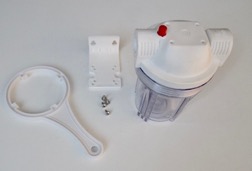 18€1 clef de serrage 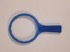 0,5 €Kit purgeur/d’ébulleur automatique petit débit à installer sur porte filtre 5 microns (prévoir modification mécanique)1 purgeur automatique 1 kit raccord (porte filtre/purgeur)1 tube PVC transparent 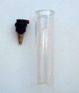 55€Bloc filtre tamis/lampe à led UVC cape mustang.Système permettant de filtrer et de stériliser l’eau en entrée d’installation d’un système de dessalinisateur , fabrication Cape Mustang.3 entrées d’eau  en 3/8 et 1 sortie en ½Lampe UVC à ledTarif en fonction de l’équipement en vanne et raccords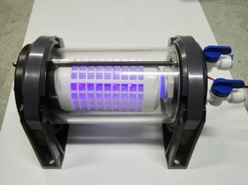 287€Porte filtre pour cartouche 10 poucesEquipé d’une lampe de stérilisation UVC fluo (led possible)  12 volts (24 volts possible) Livrée complète avec support et clef de serrage , reste que les cartouches 5 ou 20 microns à acheter . peut fonctionner aussi avec des cartouches charbon-actifs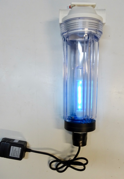 129.00€Ensemble de Joints pour tubes haute pression Cape Mustang Pour tube 1ere génération en 4 pouces4 joints quadrilobes (91,44X102,1X5,33) bouchon4 joints toriques eau douce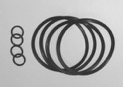 75,60€Kit joint pompe de gavage série 014 Cape Mustang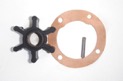 22€Kit roulements+joints pompe gavage 014 Cape Mustang2 roulements et 2 joints2 roulements et 2 joints19€Robuste tube haute pression en fibre de verre  pour membrane diamètre 2.5 pouces, longueur 21 pouces. Type SW30 2521Comprenant : 2 supports PVC, bouchon HP inox2 Piquages HP haute pression femelle 1.4 BSP 60°1 sortie diamètre eau douce ¼ femelleAmortisseur anti-pulsation en polymère brevet Cape Mustang Encombrement  avec les fixations largeur 145 mm, Hauteur 130mm longueur 670mm tube diamètre extérieur 80mmTube pour une production de 25 à 35 litres/h 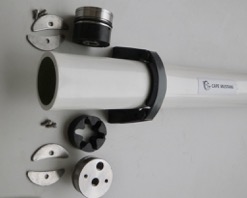 479€Robuste tube haute pression en fibre de verre  pour membrane diamètre 2.5 pouces, longueur 21 pouces. Type SW30 2540Comprenant : 2 supports PVC, bouchon HP inox2 Piquages HP haute pression femelle 1.4 BSP 60°1 sortie diamètre eau douce ¼ femelleAmortisseur anti-pulsation en polymère brevet Cape Mustang Encombrement  avec les fixations largeur 145 mm, Hauteur 130mm longueur 115mm tube diamètre extérieur 80mmTube pour une production de 45 à 70 litres/h530€Robuste tube haute pression en fibre de verre  pour membrane diamètre 2.5 pouces, longueur 21 pouces. Type SW30 4021Comprenant : 2 supports PVC, bouchon HP inox2 Piquages HP haute pression femelle 1.4 BSP 60°1 sortie diamètre eau douce ¼ femelleAmortisseur anti-pulsation en polymère brevet Cape Mustang Encombrement  avec les fixations largeur 170 mm, Hauteur 160mm longueur 710 mm tube Tube pour une production de 47 à 72 litres/h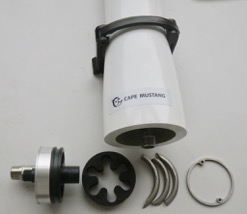 610€Robuste tube haute pression en fibre de verre  pour membrane diamètre 2.5 pouces, longueur 21 pouces. Type SW30 2521Comprenant : 2 supports PVC, bouchon HP inox2 Piquages HP haute pression femelle 1.4 BSP 60°1 sortie diamètre eau douce ¼ femelleAmortisseur anti-pulsation en polymère brevet Cape Mustang Encombrement  avec les fixations largeur 170 mm, Hauteur 160mm longueur 1250 mm tube diamètre extérieur 80mmTube pour une production de 80 à 250 litres/h670€Vanne VR semi-automatique permettant de réguler la pression précisément 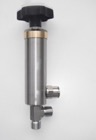 295€Raccord hydraulique haute pression et flexible haute pression3/8 raccord BSP60°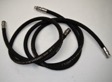 tarifsur devis Colliers Inox 316Diamètre 18 à 28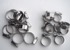 0.30 piècesColliers Inox 316Diamètre 20 à 232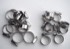 0,30piècesDébitmètreDébit de 0.5 à 0 2Lmm, ou 0 à 3l/mm 0.5 à 4 litres/minute , ou 1 à 7l/mm, ou 1 à 11lmm. Raccords : ½ mâle ou ¼ femelleDimensions : hauteur 176 mm largeur32mm, épaisseur partie du corps 35 mm plus 27 mm pour les raccords face arrière.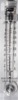 39€Tuyau PUTarif au mètre en diamètre 3/8 Tarif au mètre en diamètre 12Tarif au mètre en diamètre 16 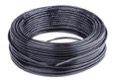 2,903,704,90Ensemble spécifique usage intensif , moteur 12V DCrefroidissement à eau Cape Mustang, accouplé à une pompe triplex de dessalinisateur carter anodisé, pistons céramique, culasse tout inox, joints spécifiques, support et silentblocs Pour dessalinisateur 550W 85 litres avec membrane 4040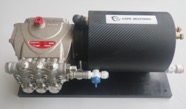 2450Ensemble spécifique usage intensif, moteur 12V DC refroidissement à eau Cape Mustang, accouplé à une pompe triplex de dessalinisateur carter anodisé, pistons céramique, culasse tout inox, joints spécifiques, support et silentblocs Pour dessalinisateur 450W 59 litres et membrane 4021 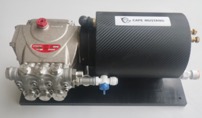 2540Lampe UVC avec son ballaste 12 volts 6watts spéciale réservoir  (peut être immergée ou pas) Montage horizontal ou vertical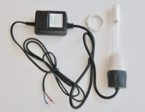 63€Lampe de réservoir de stérilisation UVC 12v 5 watts  à leds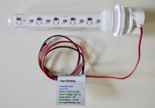 69€ Minuterie mécanique encastrée utilisable pour les lampes led et fluo Option : boite de fixation en saillie (81X81X32) couleur blanche +2€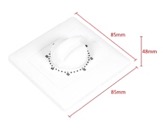 6.5€Ampoule fluo UV-C 8 watts 158mm 4 broches GPH150T5L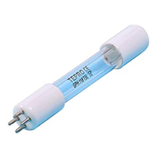 13€Disjoncteur de protection40/50ou 60 ampères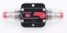 10.00€Lampe UVC 12 Volts anti-bactéries pour réservoir gasoil, permet de déduire les bactéries se développant dans les réservoirs de gasoil ou les cuves à mazout, évite l’utilisation couteuse de produit aditif 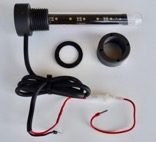 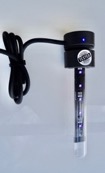 99.00€Lampe de réservoir de stérilisation UVC 12v 5 watts  à leds69€ Tube fluorescéine (pour sauvetage homme à la mer) Tube  aluminium solide et très  étanche (pas une pochette plastique risquant de s’ouvrir accidentellement) contenant 40grs de colorant vert fluo. Peut teinter 1km2 environ de surface de mer en fonction de l’état de la mer ce qui rend le repérage très facile d’un homme à la mer même en mer très agité. A glisser dans une poche de veste de quart ou gilet flottant ou l’accocher à un gilet.  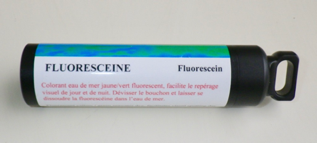 25,00€Portique dont l'installation se réalise sur 99% des bateaux
Tube en aluminium marine et fibre de verre diamètre 60mm 
Fixation à cardan orientable sur 1X360°et 1X180
Raidisseur en tube alu marine anodisé diamètre 22mm
Supports panneaux solaire profil en C en fibre de verre
Livré complet (visserie, support sur bateau, support sur balcon, tube alu marine anodisé gris, visserie et tube PU) 
Portique plus robuste et léger qu'un portique en tube inox 
Possibilité de faire un portique de 1800mm de large à la base à 4800mm 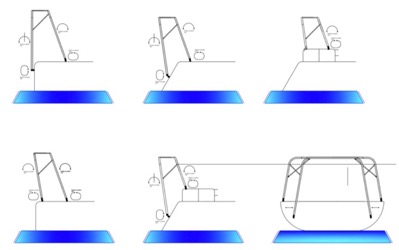 3100Billes  pour poulie ou chariot (Ronstan Harken Frederiksen)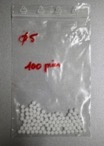 13€100 billes blanches en Delrin en  diamètre 5mm100 billes diamètre 614€100  billes diamètre 6.3515€100 billes diamètre 719€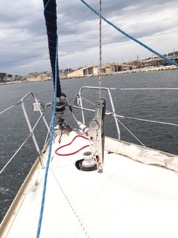 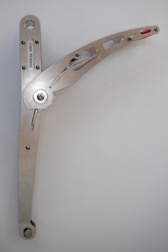 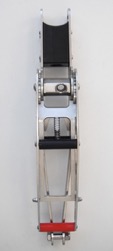 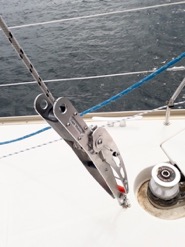 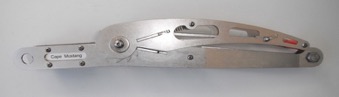 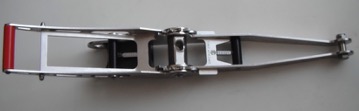 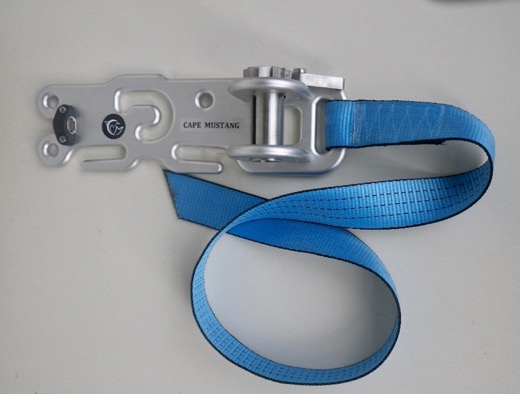  version E25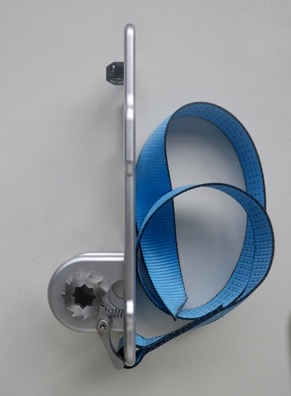  version E25 version E25 version E25Modèle E40 Pour étai Dyneema/Spectra de 16mm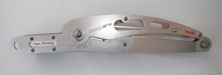 585.00€Modèle E25  Etai largable pour étai en Dyneema , Spectra diamètre 12mm .Fixation de la sangle sur un cadène de pont et étarquage à l’aide d’une manivelle de Winch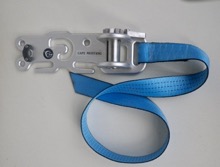 295.00€Cadène de pont rabattable : très solide cadène anneau pour prise de force, anneau 10mm, 4 trous pour vis de 8 mm, inox 316L, joint caoutchouc, 7000 kg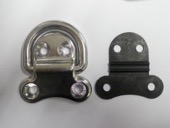 49€Cadène de pont rabattable : très solide cadène anneau rabattable forgé pour prise de force, anneau 8mm, 3 trous pour vis de 8 mm,  dim 75x60 inox 316L, joint caoutchouc, 5100 kg maxi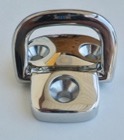 61€Robuste ferrure d’étai largable Cape Mustang, installation facile par vis ou rivets, joue de 2X4mm en inox 316L, plaque avant en inox 316L en 2 mm, visserie inox A4  poids 750 grammes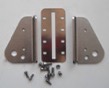 45.00€Robuste ferrure d’étai largable Cape Mustang légère 340 grammes , installation facile par vis ou rivets, joue de 2X5mm en alu 6060, plaque avant en aluminium 6060 en 2 mm, visserie inox A4 45.00€Alternateur seul A12V600 version 360 tr/mmmodèle 12 volts 600 watts avec ventilateur additionnel.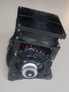 998.00€Alternateur seul A12V600Iversion 360 tr/mmModèle 12 volts 600 watts avec ventilateur additionnel. Carter isolée 1070.00€Alternateur seul A24V690 version 380tr/mmmodèle 24 volts 690 watts 1120.00€Alternateur seul A24V690 version 380tr/mmmodèle 24 volts 690 watts 1190.00€Kit Alternateur support en inox ou mixte alu/PomC en fonction des modèles d'inverseurs rapport 1/4Comprenant accessoires électriques, interrupteur, relais, voyant, disjoncteur principal.1 courroie polyV 61 relais1 pignon alternateur polyV.1 pignon d’arbre diamètre 200 ou autre diamètre usiné pour sortie d'inverseur, VisserieRéalisation pour certains modèles d'inverseurs Hurth, ZF, Technodrive, Yanmar, Kanzaki, Volvo. (Nous consulter) 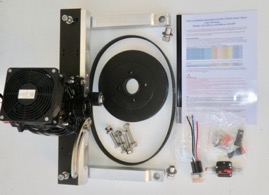 Photo version Yanmar ou certain Technodrive. de 580,00€à 980.00€ selon les versions d'inverseurs, le sens de rotation et masse isoléFourniture et usinage du pignon d'arbre d'hélice pour courroie PolyV diamètre 200 adapté aux inverseurs Hurth, ZF, Yanmar, Kanzaki, Volvo0ption diamètre 220 et 250 mm voir jusqu'à 300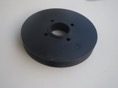 195€ à 280€Pignon embrayage diamètre 50 courroie PolyV 6 gorges modèle PK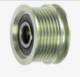 20.00Pignon polyV 11 gorges diamètre 45 mm modèle PJ 39.00Disjoncteur de protection40,50,60,100 ampères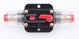 10.00€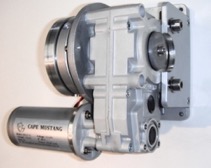 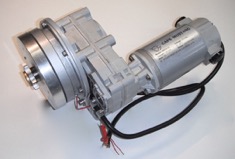 BW25BW25BW50BW50Pilote Balto Cape MustangModèle BW25Modèle BW25Modèle BW50Couple25daN25daN50daNTension12 ou 24 volts12 ou 24 volts12 ou 24 voltsPuissance 20/80 watts efficace56/225 watts crête20/80 watts efficace56/225 watts crête32/100 watts efficace90/282 watts crêteConsommation embrayage1,66 ampères en 12 volts0,84 ampères en 24 volts1,66 ampères en 12 volts0,84 ampères en 24 volts2,67 ampères en 12 volts1,33 ampères en 24 voltsPignon 11 dents 5/8 inox11 dents 5/8 inox11 dents 5/8 inoxVitesse33 tours/minute33 tours/minute33 Tours/minutePoids8,82 kilos8,82 kilos12,210 kilosEncombrement maxiLongueur :235Largeur :260Hauteur :160/200Longueur :235Largeur :260Hauteur :160/200Longueur :240Largeur :360Hauteur :170/210Fixation oblongSur 2 axesSur 2 axesSur 2 axes Rotation moteur3 positions sur 90° face avant ou face arrière3 positions sur 90° face avant ou face arrière3 positions sur 90°UsageS1 (intensif) S1 (intensif) S1 (intensif)GarantieMécanique 3 ansMécanique 3 ansMécanique 3 ansConnections électriques1 câble embrayage1 câble moteur1 câble embrayage1 câble moteur1 câble embrayage1 câble moteurBalais électriqueAccès interneAccès interneAccès externeTarif 1480 TTC1480 TTC1650€ TTC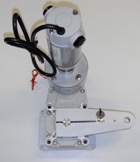 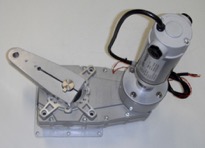 BD 150BD 600Pilote Balto Cape MustangModèle BD150Modèle BD600Puissance de poussée ou traction maximum en bout de biellette 180 kilos(Décrochement de l’embrayage)600 kilos(Décrochement de l’embrayage)Tension12 ou 24 volts12 ou 24 voltsPuissance 13/90 watts36/252 watts crête16/140 watts44/392 watts crêteConsommation embrayage1,08 ampères en 12 volts0,54 ampères en 24 volts1,33 ampères en 12 volts0,67 ampères en 24 voltsEntraxe biellette 165 mm165 mmDiamètre trou biellette16 mm16 mmFixation capteur d’angle M6Entraxe 100 et 130M6Entraxe 100 et 130Vitesse du bras1,01 tr/minute en 12 V ou 24 VOu 1,14tr/mm avec 13,5 V et 27 V0,92 tr/minutes en 12V ou 24 V Ou 1,04 tr /mm en 13,5 V et 27 V Temps de passage de -30° à +30° 10 à 11 secondes9 à 10 secondesRotation du levier maximum autour de son axe270°290°Poids10,9 kilos21,5 kilosEncombrement maxiLongueur : 28mm +120mm débordement bielletteLargeur : 125 + 120 débordements bielletteHauteur : 400 totale, 117 socle/axe bielletteLongueur : 340mm +110mm débordement bielletteLargeur : 165 + 110 débordement bielletteHauteur : 490 totale, 180 socle/axe biellettePlatine fixation aluminiumépaisseur 8mmDimension 170X1254 trous diamètre 8 mmRotation possible réducteur/ platine tous les 45°Dimension 200X2008 trous diamètre 8 mmRotation possible réducteur/ platine tous les 45°UsageS1 (intensif)S1 (intensif)GarantieMécanique 3 ansMécanique 3 ansConnections électriques1 câble embrayage1 câble moteur1 câble embrayage1 câble moteurBalais électrique Accès externeAccès externeTarif 2120€ TTC2290€ TTC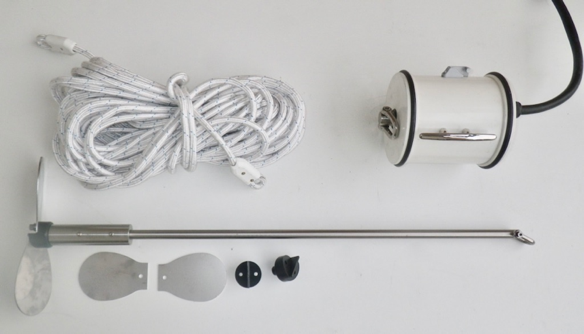 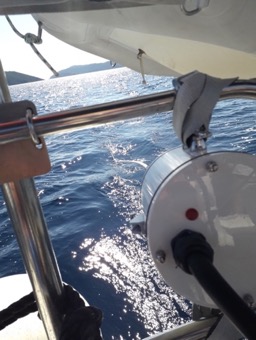 1Hydrogénérateur de type alternateur Cape Mustang référence H14V600 1Régulateur intégré à l’hydrogénérateur pour circuit 12 ou 24 volts1 Câble de sortie 2X10mm2 longueur 2 m33Mètres bout de 14mm2Serre câble 1Kit hélice inox 2 pâles 12 pouces 1Kit hélice inox 2 pâles 13 pouces 1Leste inox 316 3 Kit angle d’hélice 14/16/18° avec 2 vis de fixation 1Arbre d’hélice longueur 1 mètre diamètre de 20mm inox 316L1Manille inox de 10 pour arbre d’hélice1 Manille inox de 12 pour sortie hydrogénérateur1Garantie 3 ans à partir de la date d’achat1 Disjoncteur principale 60 ampères (H14V600) ou 50 ampères (H24V690)1Fiche d’installationModèle H12V600(dotation ci-dessus)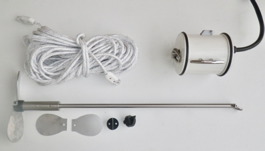 1862.00€33 m bout diamètre 14mm (2,2€ le mètre) 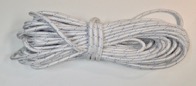 72.60€Kit comprenant 2 serre-câble de 14mm 1 manille inox de 12 1 manille inox de 10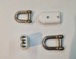 49.15€Paire serre câble pour bout de 14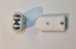 36€Hélice lestée avec axe inox  de 1000 mmPâles 12 poucesPâles 13 pouces3 adaptateurs de pas 14/16/18°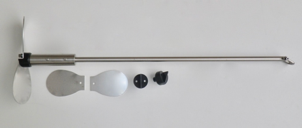 493.00€lest aditionnel inox 1.45kg 40.00€Disjoncteur de protection40/50ou 60 ampères            10.00€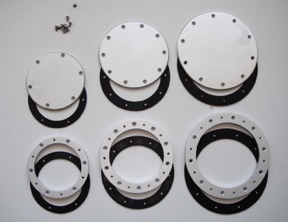 Type 1/2/3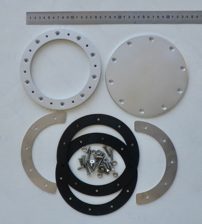 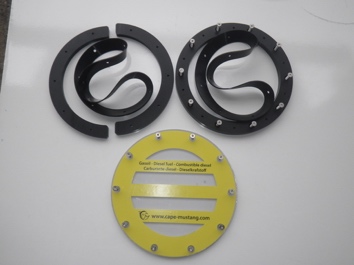 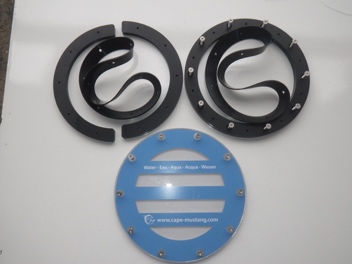 ModèleDiamètrepassageDiamètreextérieurEpaisseurtotal dessus réservoirMatièreTarif TTCType 1112 mm146,2 mm16.5 mmAlu 6060anodisé54€Type 2 127 mm172,2 mm16.5 mmAlu 6060anodisé72€Type 3 156 mm205,2 mm16.5  mmAlu 6060anodisé85€Type 4 gasoil 187 mm237 mm20 mmPomc Polycarbonate89€ Type 4 eau187 mm237 mm20 mmPomc Polycarbonate89€Jauge mécanique Hauteur réservoir maxi 28 cm avec visserie inox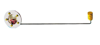 18€Jauge mécanique Hauteur réservoir maxi 28 cm avec visserie inox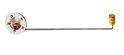 18€Jauge mécanique Hauteur réservoir maxi 41 cm avec visserie inox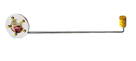 18€Lampe UVC 12 Volts anti-bactéries pour réservoir gasoil, permet de déduire les bactéries se développant dans les réservoirs de gasoil ou les cuves à mazout, évite l’utilisation couteuse de produit aditif 99.00€Lampe de réservoir de stérilisation UVC 12v 5 watts  à leds69€ Lampe UV avec ballaste 12 volts 6 watts spéciale réservoir  Montage horizontal ou vertical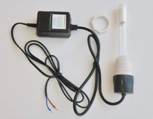 65€Minuterie mécanique encastrée utilisable pour les lampes led et fluo Option : boite de fixation en saillie (81X81X32) couleur blanche +2€6.5€Ampoule fluo UV-C 8 watts 158mm 4 broches GPH150T5L13€Câble électrique souple Câble souples multibrins HO7 VK pour guindeau, treuil, cabestan, winch électrique, panneau solaire, batterie, démarreur, alternateur, onduleur, convertisseur, armoire électrique, sonorisation, câble de masse.Câble électrique souple Câble souples multibrins HO7 VK pour guindeau, treuil, cabestan, winch électrique, panneau solaire, batterie, démarreur, alternateur, onduleur, convertisseur, armoire électrique, sonorisation, câble de masse.Câble électrique souple Câble souples multibrins HO7 VK pour guindeau, treuil, cabestan, winch électrique, panneau solaire, batterie, démarreur, alternateur, onduleur, convertisseur, armoire électrique, sonorisation, câble de masse.Câble électrique souple Câble souples multibrins HO7 VK pour guindeau, treuil, cabestan, winch électrique, panneau solaire, batterie, démarreur, alternateur, onduleur, convertisseur, armoire électrique, sonorisation, câble de masse.Câble électrique souple Câble souples multibrins HO7 VK pour guindeau, treuil, cabestan, winch électrique, panneau solaire, batterie, démarreur, alternateur, onduleur, convertisseur, armoire électrique, sonorisation, câble de masse.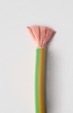 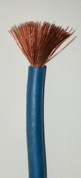 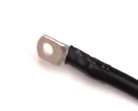 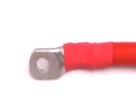 SectionCouleurTarif au mètre TTCTarif de la cosse sertie avec gaine thermo en trou de 6/8/10/ 12Tarif cosse seulavec trou de6/8/10/ 126 mm2Noir ou rouge ou vert/jaune ou bleu1.201.4 € 0.7 €10 mm2Noir ou rouge ou vert/jaune ou bleu 2.101.8 €0,90 € 16 mm2Noir ou rouge ou Vert/jaune3.22 €1 €25 mm2Noir ou rouge5.302.2 €1,10 €35 mm2Noir ou rouge7 2.4 €1,2 €50 mm2Noir ou rouge10.802.6 €1,3 €Câble électrique souple Câble souple rond 2 câbles multibrins, enveloppe extérieur PVC noir pour le 2X1.5mm2 et 2X2.5mm2, enveloppe grise pour le 2X4mm2, couleur des conducteurs rouge pour le + et noir pour le –, tension 300 volts maximum, montage fixe ou volant.Utilisation : câble alimentation 12 et 24 volts pour pompes, panneau solaire, hifi, onduleur, camping-car, caravane, bateau, camion, convertisseur, etc.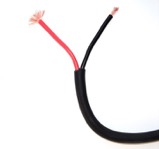 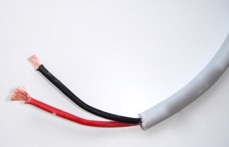 SectionCouleur des conducteursCouleur gaine Tarif au mètre TTC2X1,5mm2Noir ou rougeNoir1.9€2X2,5mm2Noir ou rougeNoir2.5€2X4mm2Noir ou rougeGris clair4,90€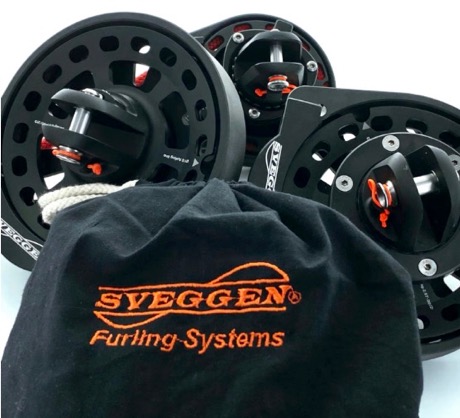 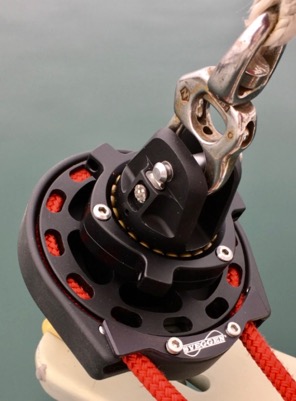 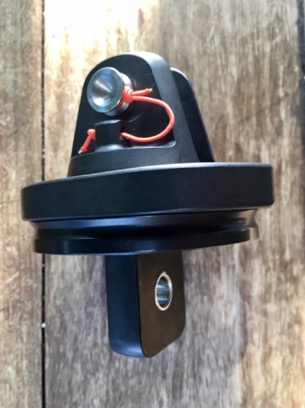 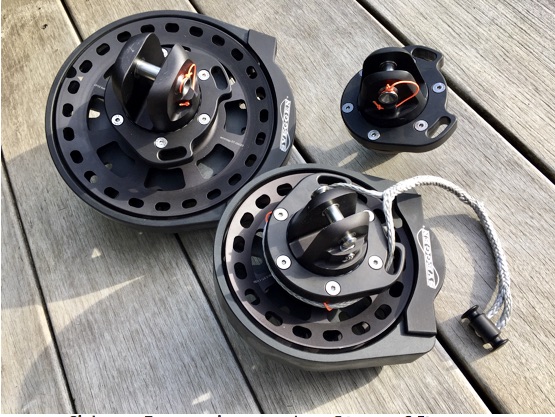 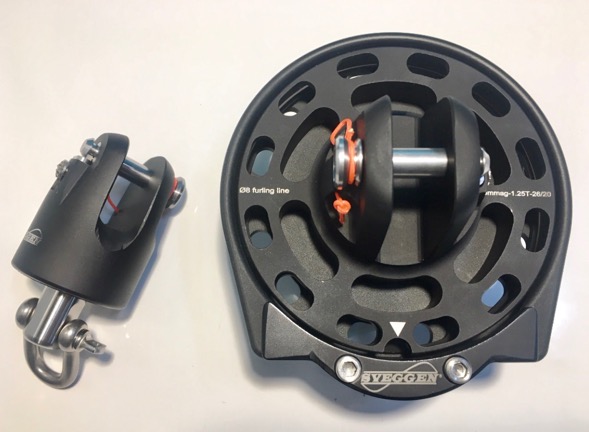 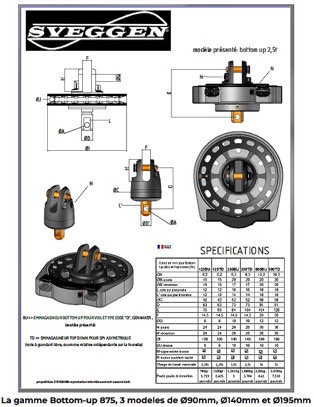 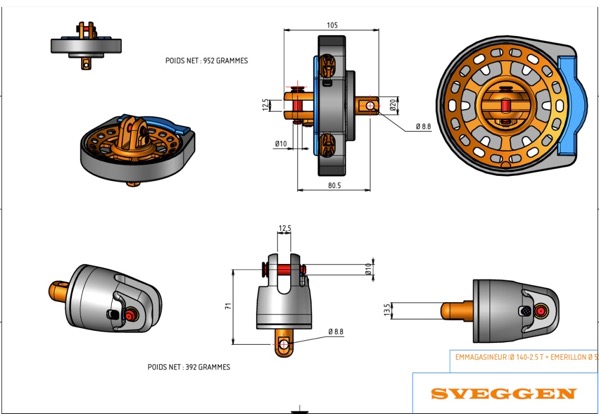 Modèle  125 BUavec émerillon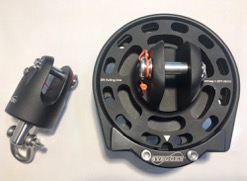 588.00€125 mousqueton rapide 48.00€125 Top down adaptateur 384.00€Modèle 125TD avec émerillon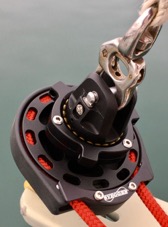 684.00€Modèle 250BU avec émerillon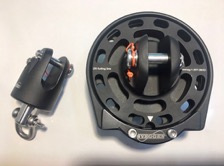 876.00€250Top down adaptateur 384.00€Modèle 250TDavec émerillon et mousqueton rapide984.00250 mousqueton rapide 56.40€Poulie de mouflage pour 250264.00Modèle 375R BU avec émerillon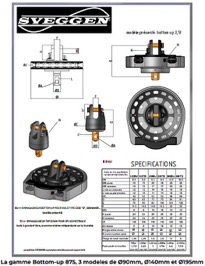 1384.00375 mousqueton rapide 126.00€Poulie de mouflage pour 375264.00Modèle 500 BUavec émerillon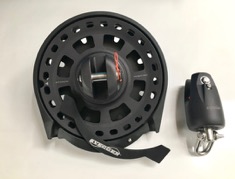 1560.00500 mousqueton rapide 126.00€Poulie de mouflage pour BU 500264.00500 Top Down adapteur690.00Filoir chandelier Diamètre 25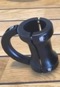 69.36Filoir chandelier Diamètre 3074.80Bloqueur double chandelier en 25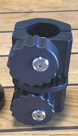 100.80Bloqueur double chandelier en 30109.20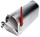 La boutique du Bosco SAS1 rue JacquartZA des 4 buissons38230 Tignieu JameyzieuFranceMail : contact@cape-mustang.com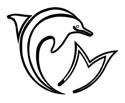 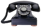 0769748921 technique  commercial 0771773409Siret: 813045374RM38     APE: 3230ZZ     APRM: 2829BZ      TVA intercommunautaire : FR33 813045374Site internet : www.cape-mustang.com